Date : …….. /…… /……							………..…………………………..Relis le texte de la semaine dernière puis écoute l’enregistrement à télécharger ici :https://wetransfer.com/downloads/6e8d13b0140d4110ef166260fc3bc3ec20200528104318/4e4af1f047dd30b3dcfc893acf41540720200528104318/5952f8Qu’est-ce que la vaccination et quel est son intérêt ?Regarde cette vidéo :    https://www.lumni.fr/video/comment-fonctionne-un-vaccin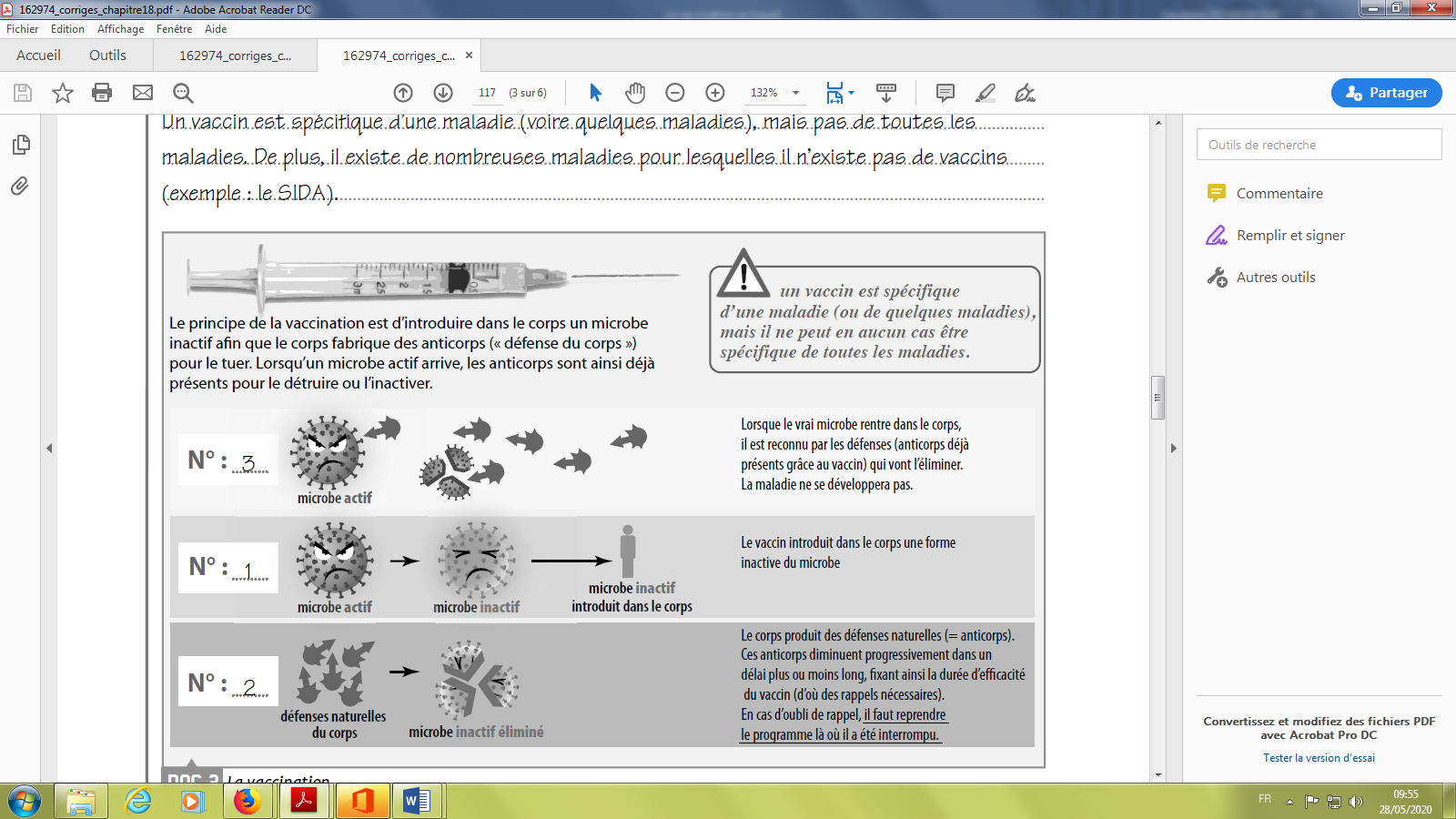 Lis le texte :Le principe de la vaccination est d’introduire un microbe inactif pour que le corps apprenne à se défendre sans tomber malade. Notre corps fabrique des anticorps qui reconnaissent le virus ou la bactérie et permettent leur élimination.Ce sont les globules blancs qui fabriquent les anticorps et se souviennent des maladies rencontrées. Attention la mémoire ne dure pas éternellement. Il faut faire des rappels pour aider le corps à se souvenir. Ainsi pour certaines maladies on se vaccine tous les ans, tous les 5 ans, tous les 10 ans… Chaque microbe est différent, un vaccin est spécifique à une maladie. Il ne protège pas contre toutes. EXERCICE : Ecris sous chaque dessin, la bonne légende : virus  -  globules blancs   -  bactérieRelie chaque étape de la vaccination au dessin correspondant :1) On introduit une forme inactivedu microbe dans le corps.		●		●2) Le corps fabrique des défenses, 	●		●	 les anticorps pour éliminer le microbeinactif.3) Lors de l’attaque du même microbe ●		●actif, les anticorps le détruisent.Coche la bonne réponse.Le vaccin introduit dans le corps :􀂉 des globules blancs.		 􀂉 des microbes tués ou atténués. 		􀂉 des anticorps.Lis les phrases et écris VRAI OU FAUX. Va doucement, sois attentif. 1) Ce sont les anticorps qui éliminent les microbes.				……………. 2) Les anticorps sont les mêmes pour tous les microbes.     			…………….3) Ce sont les globules rouges qui fabriquent les anticorps. 			…………….4) Lorsqu’on a fabriqué des anticorps une fois, on est protégé		…………….toute sa vie.5) Dans le vaccin, il y a un microbe actif et dangereux.			…………….Dans le monde du travail, on est parfois exposé à certains microbes plus qu’ailleurs. C’est à l’employeur de veiller à la santé des salariés et de vérifier que les vaccins sont à jour lors des visites médicales. Selon les métiers la vaccination obligatoire n’est pas la même :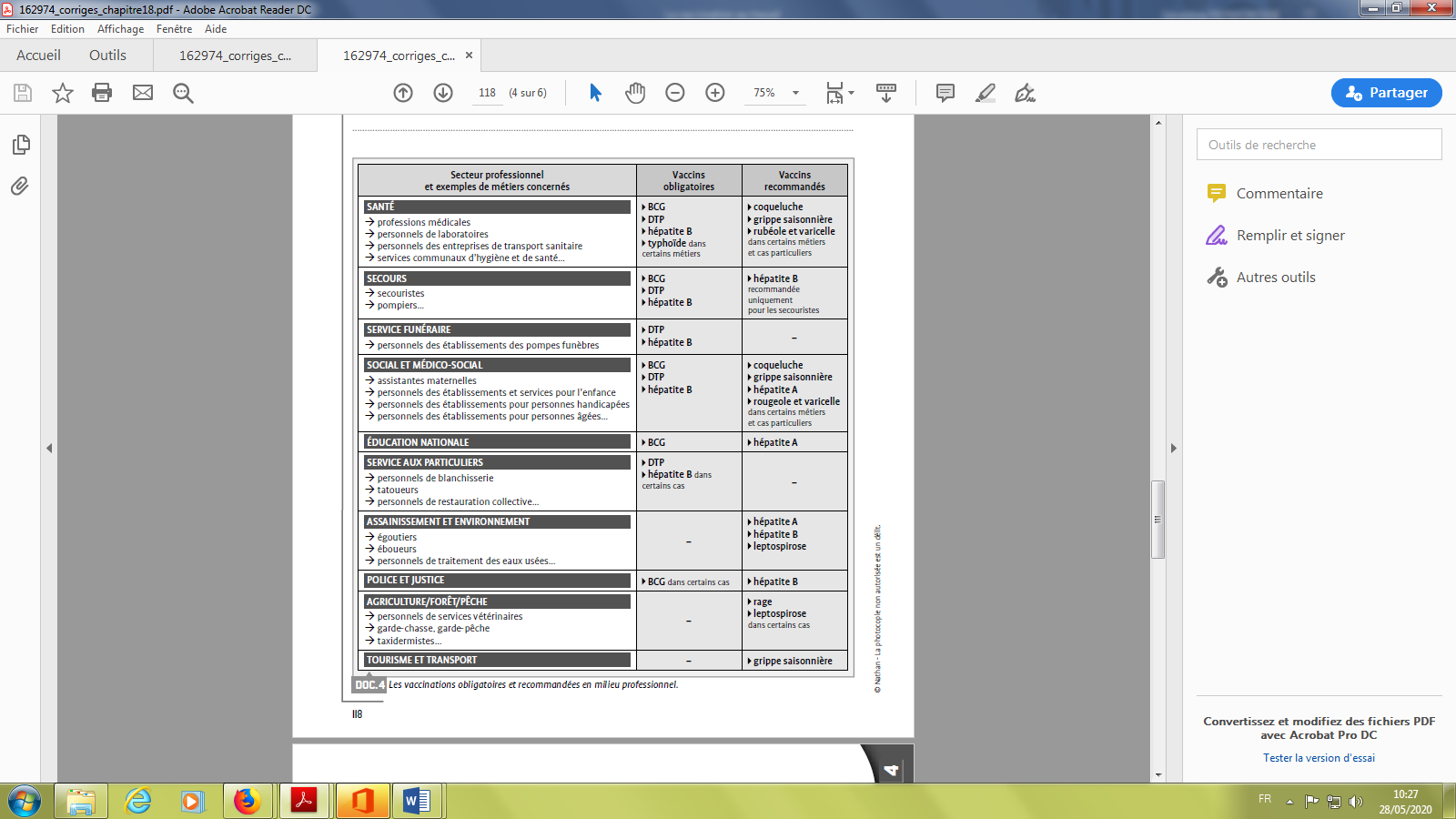 Surligne les phrases vraiesa) Tous les vaccins existants sont obligatoires pour pouvoir être déclaré apte au travail. b) Les vaccins obligatoires pour les salariés diffèrent selon le secteur professionnelconcerné.c) Au sein d’un même secteur professionnel, il peut y avoir des vaccins supplémentairesà faire selon les cas et les métiers.Prévention Santé Environnement LA VACCINATIONObjectifs d’apprentissage :Identifier l’intérêt de se faire vacciner.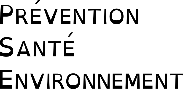 Laëtitia vient de prendre la direction d’une entreprise. Elle devient responsable de la surveillance médicale de ses salariés. Elle met en place un suivi grâce aux informations données par le Service de santé au travail. Lors de sa première semaine de travail, elle doit gérer trois dossiers : - celui d’Amandine qui, suite à un arrêt de travail de 2 mois pour une chute de cheval, doit reprendre son travail ; - celui de Kévin, qui n’a pas son vaccin DTP à jour d’après le médecin du travail ; - et celui de Mélanie, qui vient juste de signer un CDI dans l’entreprise.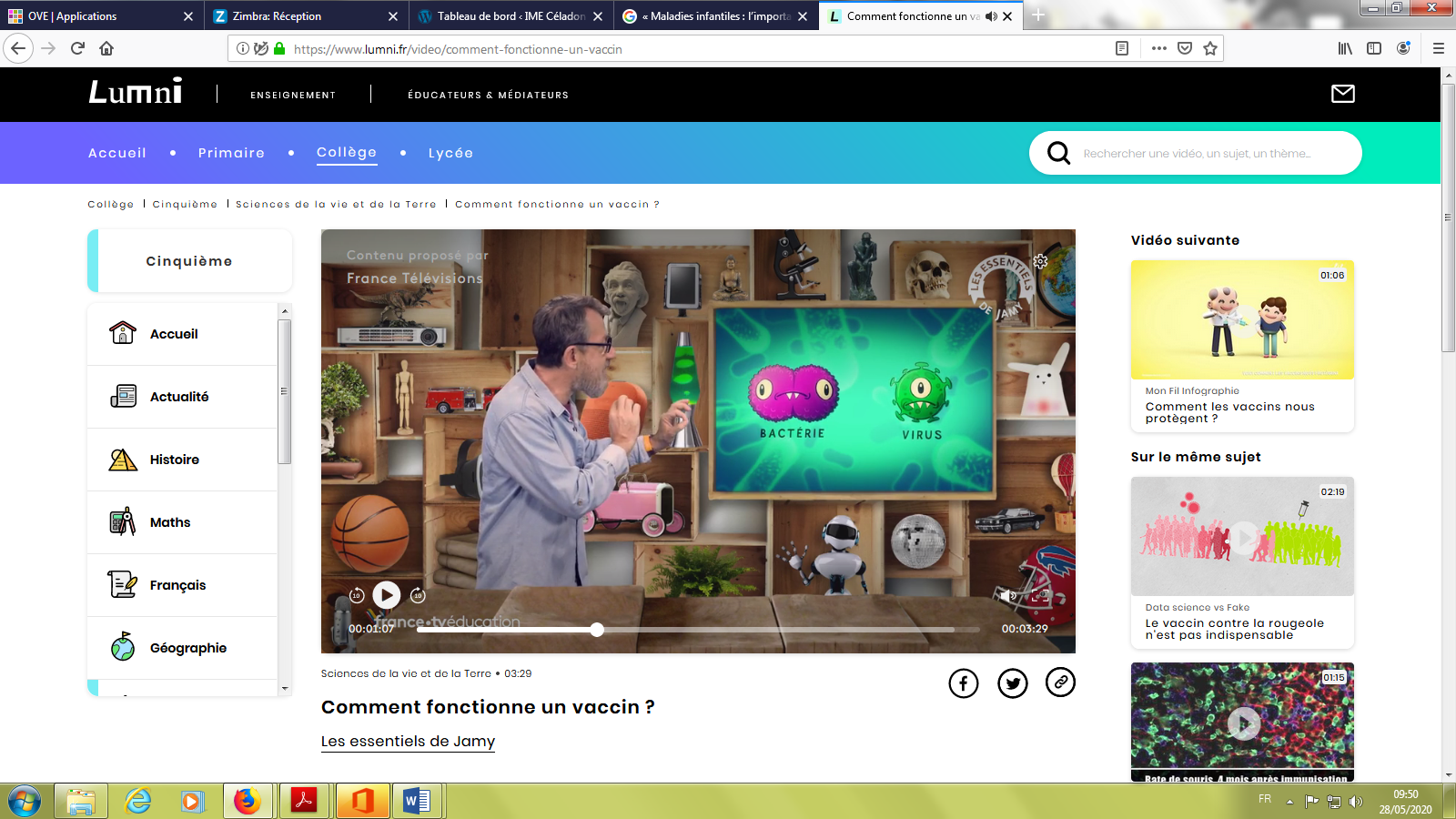 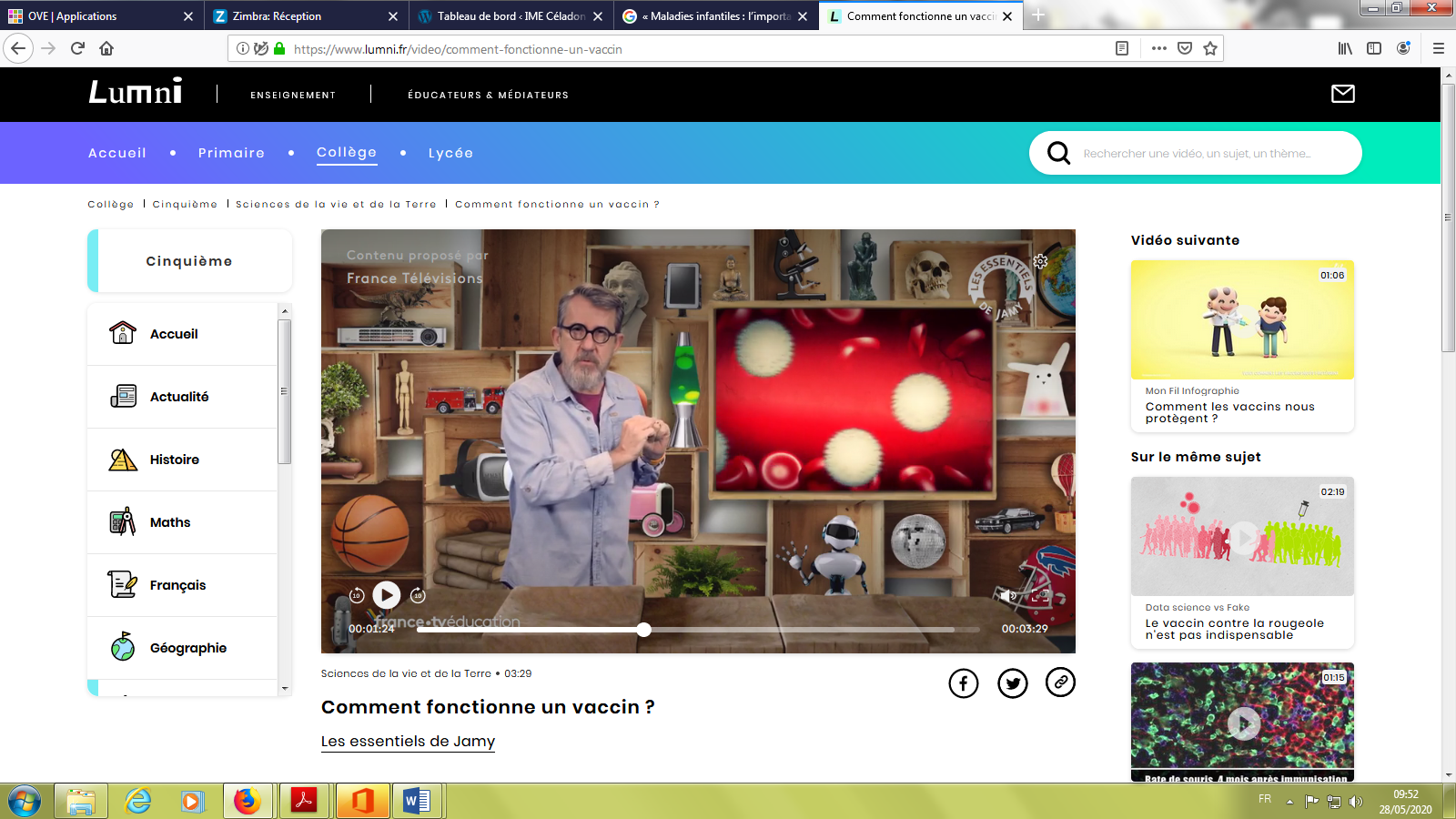 